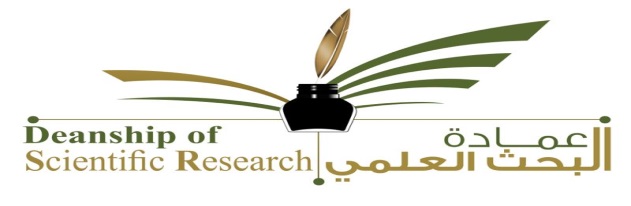 إستمارة الطلب للدعم للنشر Application Form: Support Program for publication اسم الباحثResearcher NameالكليةFacultyالقسمDepartmentالرقم الوظيفيالبريد الإلكترونيEmailالجوال
Mobile Noعنوان البحث
Paper Titleاسم المجلةJournal TitleالرقمالدوليالمعياريللمجلةISSN of the JournalISIمعامل التأثير لمجلات ISI Impact Factorربع ترتيب المجلةJournal QuartileISI-Q1ISI-Q2ISI-Q3ISI-Q4ISI-Emerging Scopusنوع المشاركة Type of Contribution باحث رئيسيFirst Authorباحث مراسلCorresponding author باحث مشاركCo-Author ربع ترتيب المجلةJournal QuartileISI-Q1ISI-Q2ISI-Q3ISI-Q4ISI-Emerging ScopusالمرفقاتAttachmentالبحث                         The paperما يثبت تصنيف المجلة  Journal Ranking Evidenceالبحث                         The paperما يثبت تصنيف المجلة  Journal Ranking Evidenceالبحث                         The paperما يثبت تصنيف المجلة  Journal Ranking Evidenceالأولوية البحثية PriorityResearchTitleتوصية المركز البحثي قرار عمادة البحث العلمي